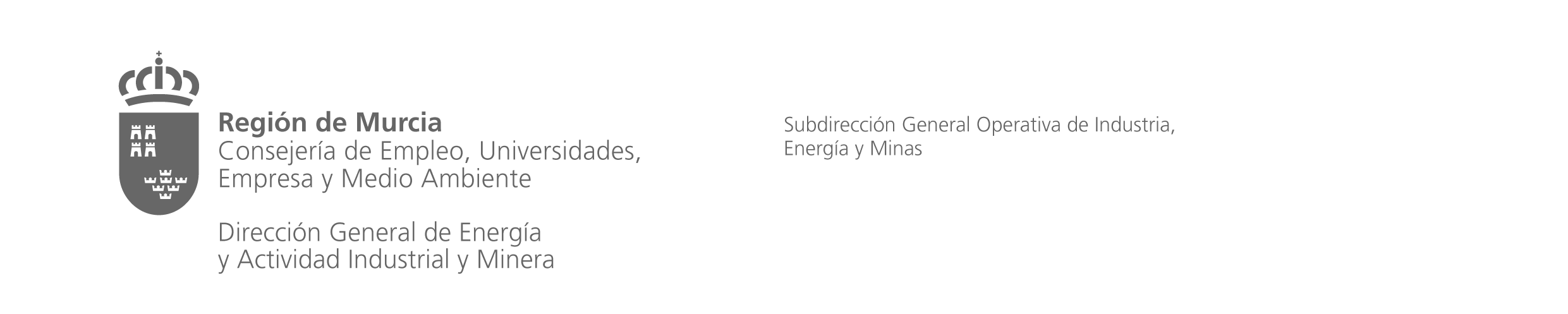 SR/A  DIRECTOR/A  GENERAL DE ENERGIA Y ACTIVIDAD INDUSTRIAL Y MINERA(+) En caso de representación, deberá incluir poderes acreditativos de la misma. Si ya se han aportado con anterioridad será suficiente con que se indique el número de expediente. Núm. Expte:________________.Autorización expresa de notificación electrónica [1]Marcar la opción para autorizar a la Administración la notificación electrónica, de no marcarse esta opción la Administración notificará a las personas físicas por correo postal.      Autorizo a la Dirección General de Energía y Actividad Industrial y Minera a notificarme a través del Servicio de Notificación electrónica por comparecencia en la Sede Electrónica de la CARM, las actuaciones que se deriven de la tramitación de esta solicitud. A tal fin, me comprometo [2] a acceder periódicamente a través de mi certificado digital, DNI electrónico o de los sistemas de clave habilitados por la Administración Regional, a mi buzón electrónico ubicado en la Sede Electrónica de la CARM https://sede.carm.es/ en el apartado notificaciones electrónicas de la carpeta del ciudadano, o directamente en la URL https://sede.carm.es/vernotificaciones/.Asimismo, autorizo a la Dirección General de Energía y Actividad Industrial y Minera a que me informe siempre que disponga de una nueva notificación en la Sede Electrónica a través de un correo electrónico a la siguiente dirección de correo electrónico y/o siguiente número de teléfono móvil.												                Correo electrónico______________________________________________________________________ teléfono _______________. [1] Las personas físicas podrán elegir el sistema de notificación (electrónico o en papel) ante la Administración, este derecho no se extiende a los obligados a relacionarse electrónicamente con las Administraciones previsto en el artículo 14.2 de la Ley 39/2015 (personas jurídicas, entidades sin personalidad jurídica, profesionales colegiados, empleados públicos y personas que los representen) quienes por ley están obligados a ser notificados siempre electrónicamente. 												                                               [2] De conformidad con lo dispuesto en el artículo 43.2 de la Ley 39/2015, una vez transcurridos 10 días naturales desde la puesta a disposición de la notificación en la Sede Electrónica, sin que la haya descargado, se entenderá que la notificación ha sido realizada.De acuerdo con la reglamentación vigente se aporta la siguiente documentación: (I) Cuando el yacimiento se ubique en terrenos de titularidad privada, deberá aportar la siguiente documentación:En el caso de que el terreno sea arrendado, deberá aportar el contrato de arrendamiento en el que se especifique la cesión del derecho al aprovechamiento del yacimiento del titular del terreno al solicitante, suscrito por ambas partes y visado por hacienda. (justificante de haber pagado los impuestos correspondientes).  	Cuando el yacimiento se ubique en terrenos de titularidad pública (Montes de Utilidad Pública), deberá aportar la siguiente documentación:Autorización de ocupación del monte para la apertura de la explotación minera emitida por el Ayuntamiento titular del monte.Autorización de Ocupación emitida por el órgano ambiental de  designado como gestor del monte, si se dispone de esta última, pudiendo aportarse esta autorización con posterioridad en cualquier momento del procedimiento, siempre antes del otorgamiento de la autorización de explotación.En el caso de ubicarse la explotación en un cauce público declarado, deberá aportarse  del organismo de cuenca para el desarrollo de la explotación, pudiendo aportarse esta autorización con posterioridad en cualquier momento del procedimiento, siempre antes del otorgamiento de la autorización de explotación.(II) Documentación ajustada al contenido establecido en el Anexo III.- Proyectos y Estudios Mineros, de  de  de Industria, Energía y Minas de 4 de noviembre de 2002 por la que se desarrolla  de 9 de septiembre de 2002, por la que se adoptan medidas de normalización en la tramitación de expedientes en materia de Industria, Energía y Minas (BORM nº 284, suplemento nº 5, de 10 de diciembre 2002).(III) Con anterioridad al inicio del procedimiento de evaluación de impacto ambiental ordinaria, el promotor podrá solicitar al órgano ambiental que elabore un documento de alcance del estudio de impacto ambiental. El documento inicial se ajustará a lo indicado en  21/2013.(IV) Documentación ajustada a lo establecido en  21/2013, de 9 de diciembre. Código procedimiento 1106AUTORIZACIÓN DE EXPLOTACIÓN DE RECURSOS DE ) DE  MINAS1. DATOS DEL TITULAR  1. DATOS DEL TITULAR  1. DATOS DEL TITULAR  1. DATOS DEL TITULAR  1. DATOS DEL TITULAR  1. DATOS DEL TITULAR  1. DATOS DEL TITULAR  1. DATOS DEL TITULAR  1. DATOS DEL TITULAR  1. DATOS DEL TITULAR  1. DATOS DEL TITULAR  1. DATOS DEL TITULAR  1. DATOS DEL TITULAR  1. DATOS DEL TITULAR  1. DATOS DEL TITULAR  1. DATOS DEL TITULAR  1. DATOS DEL TITULAR  1. DATOS DEL TITULAR  1. DATOS DEL TITULAR  1. DATOS DEL TITULAR  DNI/NIE/NIF: DNI/NIE/NIF: DNI/NIE/NIF: DNI/NIE/NIF: Primer apellido:Primer apellido:Primer apellido:Primer apellido:Segundo apellido:Segundo apellido:Segundo apellido:Segundo apellido:Segundo apellido:Segundo apellido:Segundo apellido:Nombre:Nombre:Nombre:Nombre:Nombre:NIF:NIF:NIF:Razón social:Razón social:Razón social:Razón social:Razón social:Razón social:Razón social:Razón social:Razón social:Razón social:Razón social:Razón social:Razón social:Razón social:Razón social:Razón social:Razón social:Vía:Vía:Vía:Vía:Vía:Vía:Vía:Vía:Vía:Vía:Vía:Vía:Número:Número:Número:Número:Piso:Piso:Piso:Puerta:Portal:Portal:Escalera:Escalera:Escalera:km:km:km:km:km:Código Postal:Código Postal:Código Postal:Código Postal:Provincia:Provincia:Provincia:Provincia:Provincia:Provincia:Municipio:Municipio:Municipio:Municipio:Municipio:Localidad:Localidad:Localidad:Localidad:Localidad:Localidad:Localidad:Localidad:Localidad:Teléfono:Teléfono:Teléfono:Teléfono:Teléfono:Teléfono:Correo electrónico:Correo electrónico:Correo electrónico:Correo electrónico:Correo electrónico:Correo electrónico:Correo electrónico:Correo electrónico:Correo electrónico:Correo electrónico:Correo electrónico:Correo electrónico:Correo electrónico:Correo electrónico:Correo electrónico:Correo electrónico:Correo electrónico:Correo electrónico:Correo electrónico:Correo electrónico:1.1. DATOS  DEL REPRESENTANTE (+) (sólo para empresas)1.1. DATOS  DEL REPRESENTANTE (+) (sólo para empresas)1.1. DATOS  DEL REPRESENTANTE (+) (sólo para empresas)1.1. DATOS  DEL REPRESENTANTE (+) (sólo para empresas)1.1. DATOS  DEL REPRESENTANTE (+) (sólo para empresas)1.1. DATOS  DEL REPRESENTANTE (+) (sólo para empresas)1.1. DATOS  DEL REPRESENTANTE (+) (sólo para empresas)1.1. DATOS  DEL REPRESENTANTE (+) (sólo para empresas)1.1. DATOS  DEL REPRESENTANTE (+) (sólo para empresas)1.1. DATOS  DEL REPRESENTANTE (+) (sólo para empresas)1.1. DATOS  DEL REPRESENTANTE (+) (sólo para empresas)1.1. DATOS  DEL REPRESENTANTE (+) (sólo para empresas)1.1. DATOS  DEL REPRESENTANTE (+) (sólo para empresas)1.1. DATOS  DEL REPRESENTANTE (+) (sólo para empresas)1.1. DATOS  DEL REPRESENTANTE (+) (sólo para empresas)1.1. DATOS  DEL REPRESENTANTE (+) (sólo para empresas)1.1. DATOS  DEL REPRESENTANTE (+) (sólo para empresas)1.1. DATOS  DEL REPRESENTANTE (+) (sólo para empresas)1.1. DATOS  DEL REPRESENTANTE (+) (sólo para empresas)1.1. DATOS  DEL REPRESENTANTE (+) (sólo para empresas)Nombre y apellidos:Nombre y apellidos:Nombre y apellidos:Nombre y apellidos:Nombre y apellidos:Nombre y apellidos:Nombre y apellidos:Nombre y apellidos:Nombre y apellidos:Nombre y apellidos:Nombre y apellidos:Nombre y apellidos:Nombre y apellidos:Nombre y apellidos:Nombre y apellidos:Nombre y apellidos:Nombre y apellidos:DNI:DNI:DNI:2. DATOS IDENTIFICATIVOS DE LA EXPLOTACIÓN2. DATOS IDENTIFICATIVOS DE LA EXPLOTACIÓN2. DATOS IDENTIFICATIVOS DE LA EXPLOTACIÓN2. DATOS IDENTIFICATIVOS DE LA EXPLOTACIÓN2. DATOS IDENTIFICATIVOS DE LA EXPLOTACIÓN2. DATOS IDENTIFICATIVOS DE LA EXPLOTACIÓN2. DATOS IDENTIFICATIVOS DE LA EXPLOTACIÓN2. DATOS IDENTIFICATIVOS DE LA EXPLOTACIÓN2. DATOS IDENTIFICATIVOS DE LA EXPLOTACIÓN2. DATOS IDENTIFICATIVOS DE LA EXPLOTACIÓN2. DATOS IDENTIFICATIVOS DE LA EXPLOTACIÓN2. DATOS IDENTIFICATIVOS DE LA EXPLOTACIÓN2. DATOS IDENTIFICATIVOS DE LA EXPLOTACIÓN2. DATOS IDENTIFICATIVOS DE LA EXPLOTACIÓN2. DATOS IDENTIFICATIVOS DE LA EXPLOTACIÓN2. DATOS IDENTIFICATIVOS DE LA EXPLOTACIÓN2. DATOS IDENTIFICATIVOS DE LA EXPLOTACIÓN2. DATOS IDENTIFICATIVOS DE LA EXPLOTACIÓN2. DATOS IDENTIFICATIVOS DE LA EXPLOTACIÓN2. DATOS IDENTIFICATIVOS DE LA EXPLOTACIÓNNombre:Nombre:Nombre:Nombre:Nombre:Nombre:Nombre:Nombre:Nombre:Nombre:Nombre:Nº Explotación (en su caso): Nº Explotación (en su caso): Nº Explotación (en su caso): Nº Explotación (en su caso): Nº Explotación (en su caso): Nº Explotación (en su caso): Nº Explotación (en su caso): Nº Explotación (en su caso): Nº Explotación (en su caso): Producción anual (t):    Producción anual (t):    Producción anual (t):    Producción anual (t):    Producción anual (t):    Producción anual (t):    Reservas (t): Reservas (t): Reservas (t): Reservas (t): Reservas (t): Superficie Plan de restauración (ha): Superficie Plan de restauración (ha): Superficie Plan de restauración (ha): Superficie Plan de restauración (ha): Superficie Plan de restauración (ha): Superficie Plan de restauración (ha): Superficie Plan de restauración (ha): Superficie Plan de restauración (ha): Superficie Plan de restauración (ha): Se dispondrá de instalación de Residuos Mineros:         Se dispondrá de instalación de Residuos Mineros:         Se dispondrá de instalación de Residuos Mineros:         Se dispondrá de instalación de Residuos Mineros:         Se dispondrá de instalación de Residuos Mineros:         Se dispondrá de instalación de Residuos Mineros:          NO                                   SI NO                                   SI NO                                   SI NO                                   SI NO                                   SI Sí, aunque no clasificada en la categoría A   Sí, clasificada en la categoría A   Sí, aunque no clasificada en la categoría A   Sí, clasificada en la categoría A   Sí, aunque no clasificada en la categoría A   Sí, clasificada en la categoría A   Sí, aunque no clasificada en la categoría A   Sí, clasificada en la categoría A   Sí, aunque no clasificada en la categoría A   Sí, clasificada en la categoría A   Sí, aunque no clasificada en la categoría A   Sí, clasificada en la categoría A   Sí, aunque no clasificada en la categoría A   Sí, clasificada en la categoría A   Sí, aunque no clasificada en la categoría A   Sí, clasificada en la categoría A   Sí, aunque no clasificada en la categoría A   Sí, clasificada en la categoría A  Recurso/s:    Áridos     Sílice     Pórfidos     Sal    Roca Ornamental    Carbonato Cálcico   Arcillas   Yesos    Otros (especificar): Áridos     Sílice     Pórfidos     Sal    Roca Ornamental    Carbonato Cálcico   Arcillas   Yesos    Otros (especificar): Áridos     Sílice     Pórfidos     Sal    Roca Ornamental    Carbonato Cálcico   Arcillas   Yesos    Otros (especificar): Áridos     Sílice     Pórfidos     Sal    Roca Ornamental    Carbonato Cálcico   Arcillas   Yesos    Otros (especificar): Áridos     Sílice     Pórfidos     Sal    Roca Ornamental    Carbonato Cálcico   Arcillas   Yesos    Otros (especificar): Áridos     Sílice     Pórfidos     Sal    Roca Ornamental    Carbonato Cálcico   Arcillas   Yesos    Otros (especificar): Áridos     Sílice     Pórfidos     Sal    Roca Ornamental    Carbonato Cálcico   Arcillas   Yesos    Otros (especificar): Áridos     Sílice     Pórfidos     Sal    Roca Ornamental    Carbonato Cálcico   Arcillas   Yesos    Otros (especificar): Áridos     Sílice     Pórfidos     Sal    Roca Ornamental    Carbonato Cálcico   Arcillas   Yesos    Otros (especificar): Áridos     Sílice     Pórfidos     Sal    Roca Ornamental    Carbonato Cálcico   Arcillas   Yesos    Otros (especificar): Áridos     Sílice     Pórfidos     Sal    Roca Ornamental    Carbonato Cálcico   Arcillas   Yesos    Otros (especificar): Áridos     Sílice     Pórfidos     Sal    Roca Ornamental    Carbonato Cálcico   Arcillas   Yesos    Otros (especificar): Áridos     Sílice     Pórfidos     Sal    Roca Ornamental    Carbonato Cálcico   Arcillas   Yesos    Otros (especificar): Áridos     Sílice     Pórfidos     Sal    Roca Ornamental    Carbonato Cálcico   Arcillas   Yesos    Otros (especificar): Áridos     Sílice     Pórfidos     Sal    Roca Ornamental    Carbonato Cálcico   Arcillas   Yesos    Otros (especificar): Áridos     Sílice     Pórfidos     Sal    Roca Ornamental    Carbonato Cálcico   Arcillas   Yesos    Otros (especificar): Áridos     Sílice     Pórfidos     Sal    Roca Ornamental    Carbonato Cálcico   Arcillas   Yesos    Otros (especificar): Áridos     Sílice     Pórfidos     Sal    Roca Ornamental    Carbonato Cálcico   Arcillas   Yesos    Otros (especificar): Áridos     Sílice     Pórfidos     Sal    Roca Ornamental    Carbonato Cálcico   Arcillas   Yesos    Otros (especificar):Tramitación ambiental               NO    SITramitación ambiental               NO    SITramitación ambiental               NO    SITramitación ambiental               NO    SITramitación ambiental               NO    SITramitación ambiental               NO    SI Evaluación Ambiental Ordinaria (1)     Evaluación Ambiental Simplificada (2)   Evaluación Ambiental Ordinaria (1)     Evaluación Ambiental Simplificada (2)   Evaluación Ambiental Ordinaria (1)     Evaluación Ambiental Simplificada (2)   Evaluación Ambiental Ordinaria (1)     Evaluación Ambiental Simplificada (2)   Evaluación Ambiental Ordinaria (1)     Evaluación Ambiental Simplificada (2)   Evaluación Ambiental Ordinaria (1)     Evaluación Ambiental Simplificada (2)   Evaluación Ambiental Ordinaria (1)     Evaluación Ambiental Simplificada (2)   Evaluación Ambiental Ordinaria (1)     Evaluación Ambiental Simplificada (2)   Evaluación Ambiental Ordinaria (1)     Evaluación Ambiental Simplificada (2)   Evaluación Ambiental Ordinaria (1)     Evaluación Ambiental Simplificada (2)   Evaluación Ambiental Ordinaria (1)     Evaluación Ambiental Simplificada (2)   Evaluación Ambiental Ordinaria (1)     Evaluación Ambiental Simplificada (2)   Evaluación Ambiental Ordinaria (1)     Evaluación Ambiental Simplificada (2)   Evaluación Ambiental Ordinaria (1)     Evaluación Ambiental Simplificada (2)  3. EMPLAZAMIENTO3. EMPLAZAMIENTO3. EMPLAZAMIENTO3. EMPLAZAMIENTO3. EMPLAZAMIENTO3. EMPLAZAMIENTO3. EMPLAZAMIENTO3. EMPLAZAMIENTO3. EMPLAZAMIENTO3. EMPLAZAMIENTO3. EMPLAZAMIENTO3. EMPLAZAMIENTO3. EMPLAZAMIENTO3. EMPLAZAMIENTO3. EMPLAZAMIENTO3. EMPLAZAMIENTO3. EMPLAZAMIENTO3. EMPLAZAMIENTO3. EMPLAZAMIENTO3. EMPLAZAMIENTOParaje:Paraje:Paraje:Paraje:Paraje:Paraje:Paraje:Paraje:Paraje:Municipio:Municipio:Municipio:Municipio:Municipio:Municipio:Municipio:Municipio:Municipio:C.P.:C.P.:Coordenadas UTM – DATUM ETRS89 (1)X: __________ m; Y: ___________ mPuede obtener esta información en la siguiente dirección de internet (http://iderm.imida.es/cartomur/).(1)  Las coordenadas UTM estarán referidas al punto medio de la instalación objeto del procedimiento o en su defecto al punto principal de acceso al establecimiento.Coordenadas UTM – DATUM ETRS89 (1)X: __________ m; Y: ___________ mPuede obtener esta información en la siguiente dirección de internet (http://iderm.imida.es/cartomur/).(1)  Las coordenadas UTM estarán referidas al punto medio de la instalación objeto del procedimiento o en su defecto al punto principal de acceso al establecimiento.Coordenadas UTM – DATUM ETRS89 (1)X: __________ m; Y: ___________ mPuede obtener esta información en la siguiente dirección de internet (http://iderm.imida.es/cartomur/).(1)  Las coordenadas UTM estarán referidas al punto medio de la instalación objeto del procedimiento o en su defecto al punto principal de acceso al establecimiento.Coordenadas UTM – DATUM ETRS89 (1)X: __________ m; Y: ___________ mPuede obtener esta información en la siguiente dirección de internet (http://iderm.imida.es/cartomur/).(1)  Las coordenadas UTM estarán referidas al punto medio de la instalación objeto del procedimiento o en su defecto al punto principal de acceso al establecimiento.Coordenadas UTM – DATUM ETRS89 (1)X: __________ m; Y: ___________ mPuede obtener esta información en la siguiente dirección de internet (http://iderm.imida.es/cartomur/).(1)  Las coordenadas UTM estarán referidas al punto medio de la instalación objeto del procedimiento o en su defecto al punto principal de acceso al establecimiento.Coordenadas UTM – DATUM ETRS89 (1)X: __________ m; Y: ___________ mPuede obtener esta información en la siguiente dirección de internet (http://iderm.imida.es/cartomur/).(1)  Las coordenadas UTM estarán referidas al punto medio de la instalación objeto del procedimiento o en su defecto al punto principal de acceso al establecimiento.Coordenadas UTM – DATUM ETRS89 (1)X: __________ m; Y: ___________ mPuede obtener esta información en la siguiente dirección de internet (http://iderm.imida.es/cartomur/).(1)  Las coordenadas UTM estarán referidas al punto medio de la instalación objeto del procedimiento o en su defecto al punto principal de acceso al establecimiento.Coordenadas UTM – DATUM ETRS89 (1)X: __________ m; Y: ___________ mPuede obtener esta información en la siguiente dirección de internet (http://iderm.imida.es/cartomur/).(1)  Las coordenadas UTM estarán referidas al punto medio de la instalación objeto del procedimiento o en su defecto al punto principal de acceso al establecimiento.Coordenadas UTM – DATUM ETRS89 (1)X: __________ m; Y: ___________ mPuede obtener esta información en la siguiente dirección de internet (http://iderm.imida.es/cartomur/).(1)  Las coordenadas UTM estarán referidas al punto medio de la instalación objeto del procedimiento o en su defecto al punto principal de acceso al establecimiento.Coordenadas UTM – DATUM ETRS89 (1)X: __________ m; Y: ___________ mPuede obtener esta información en la siguiente dirección de internet (http://iderm.imida.es/cartomur/).(1)  Las coordenadas UTM estarán referidas al punto medio de la instalación objeto del procedimiento o en su defecto al punto principal de acceso al establecimiento.Coordenadas UTM – DATUM ETRS89 (1)X: __________ m; Y: ___________ mPuede obtener esta información en la siguiente dirección de internet (http://iderm.imida.es/cartomur/).(1)  Las coordenadas UTM estarán referidas al punto medio de la instalación objeto del procedimiento o en su defecto al punto principal de acceso al establecimiento.Coordenadas UTM – DATUM ETRS89 (1)X: __________ m; Y: ___________ mPuede obtener esta información en la siguiente dirección de internet (http://iderm.imida.es/cartomur/).(1)  Las coordenadas UTM estarán referidas al punto medio de la instalación objeto del procedimiento o en su defecto al punto principal de acceso al establecimiento.Coordenadas UTM – DATUM ETRS89 (1)X: __________ m; Y: ___________ mPuede obtener esta información en la siguiente dirección de internet (http://iderm.imida.es/cartomur/).(1)  Las coordenadas UTM estarán referidas al punto medio de la instalación objeto del procedimiento o en su defecto al punto principal de acceso al establecimiento.Coordenadas UTM – DATUM ETRS89 (1)X: __________ m; Y: ___________ mPuede obtener esta información en la siguiente dirección de internet (http://iderm.imida.es/cartomur/).(1)  Las coordenadas UTM estarán referidas al punto medio de la instalación objeto del procedimiento o en su defecto al punto principal de acceso al establecimiento.Coordenadas UTM – DATUM ETRS89 (1)X: __________ m; Y: ___________ mPuede obtener esta información en la siguiente dirección de internet (http://iderm.imida.es/cartomur/).(1)  Las coordenadas UTM estarán referidas al punto medio de la instalación objeto del procedimiento o en su defecto al punto principal de acceso al establecimiento.Coordenadas UTM – DATUM ETRS89 (1)X: __________ m; Y: ___________ mPuede obtener esta información en la siguiente dirección de internet (http://iderm.imida.es/cartomur/).(1)  Las coordenadas UTM estarán referidas al punto medio de la instalación objeto del procedimiento o en su defecto al punto principal de acceso al establecimiento.Coordenadas UTM – DATUM ETRS89 (1)X: __________ m; Y: ___________ mPuede obtener esta información en la siguiente dirección de internet (http://iderm.imida.es/cartomur/).(1)  Las coordenadas UTM estarán referidas al punto medio de la instalación objeto del procedimiento o en su defecto al punto principal de acceso al establecimiento.Coordenadas UTM – DATUM ETRS89 (1)X: __________ m; Y: ___________ mPuede obtener esta información en la siguiente dirección de internet (http://iderm.imida.es/cartomur/).(1)  Las coordenadas UTM estarán referidas al punto medio de la instalación objeto del procedimiento o en su defecto al punto principal de acceso al establecimiento.Coordenadas UTM – DATUM ETRS89 (1)X: __________ m; Y: ___________ mPuede obtener esta información en la siguiente dirección de internet (http://iderm.imida.es/cartomur/).(1)  Las coordenadas UTM estarán referidas al punto medio de la instalación objeto del procedimiento o en su defecto al punto principal de acceso al establecimiento.Coordenadas UTM – DATUM ETRS89 (1)X: __________ m; Y: ___________ mPuede obtener esta información en la siguiente dirección de internet (http://iderm.imida.es/cartomur/).(1)  Las coordenadas UTM estarán referidas al punto medio de la instalación objeto del procedimiento o en su defecto al punto principal de acceso al establecimiento.4. SOLICITA4. SOLICITA4. SOLICITA4. SOLICITA4. SOLICITA4. SOLICITA4. SOLICITA4. SOLICITA4. SOLICITA4. SOLICITA4. SOLICITA4. SOLICITA4. SOLICITA4. SOLICITA4. SOLICITA4. SOLICITA4. SOLICITA4. SOLICITA4. SOLICITA4. SOLICITA Autorización de Explotación de recursos de la sección A) de  de minas. (1) (2) Modificación del proyecto de explotación. (3) Cambio Titularidad de  de  de recursos de la sección A) de  de minas referida. (4)  Caducidad de  de  de recursos de la sección A) de  de minas referida. (5) Autorización de Explotación de recursos de la sección A) de  de minas. (1) (2) Modificación del proyecto de explotación. (3) Cambio Titularidad de  de  de recursos de la sección A) de  de minas referida. (4)  Caducidad de  de  de recursos de la sección A) de  de minas referida. (5) Autorización de Explotación de recursos de la sección A) de  de minas. (1) (2) Modificación del proyecto de explotación. (3) Cambio Titularidad de  de  de recursos de la sección A) de  de minas referida. (4)  Caducidad de  de  de recursos de la sección A) de  de minas referida. (5) Autorización de Explotación de recursos de la sección A) de  de minas. (1) (2) Modificación del proyecto de explotación. (3) Cambio Titularidad de  de  de recursos de la sección A) de  de minas referida. (4)  Caducidad de  de  de recursos de la sección A) de  de minas referida. (5) Autorización de Explotación de recursos de la sección A) de  de minas. (1) (2) Modificación del proyecto de explotación. (3) Cambio Titularidad de  de  de recursos de la sección A) de  de minas referida. (4)  Caducidad de  de  de recursos de la sección A) de  de minas referida. (5) Autorización de Explotación de recursos de la sección A) de  de minas. (1) (2) Modificación del proyecto de explotación. (3) Cambio Titularidad de  de  de recursos de la sección A) de  de minas referida. (4)  Caducidad de  de  de recursos de la sección A) de  de minas referida. (5) Autorización de Explotación de recursos de la sección A) de  de minas. (1) (2) Modificación del proyecto de explotación. (3) Cambio Titularidad de  de  de recursos de la sección A) de  de minas referida. (4)  Caducidad de  de  de recursos de la sección A) de  de minas referida. (5) Autorización de Explotación de recursos de la sección A) de  de minas. (1) (2) Modificación del proyecto de explotación. (3) Cambio Titularidad de  de  de recursos de la sección A) de  de minas referida. (4)  Caducidad de  de  de recursos de la sección A) de  de minas referida. (5) Autorización de Explotación de recursos de la sección A) de  de minas. (1) (2) Modificación del proyecto de explotación. (3) Cambio Titularidad de  de  de recursos de la sección A) de  de minas referida. (4)  Caducidad de  de  de recursos de la sección A) de  de minas referida. (5) Autorización de Explotación de recursos de la sección A) de  de minas. (1) (2) Modificación del proyecto de explotación. (3) Cambio Titularidad de  de  de recursos de la sección A) de  de minas referida. (4)  Caducidad de  de  de recursos de la sección A) de  de minas referida. (5) Autorización de Explotación de recursos de la sección A) de  de minas. (1) (2) Modificación del proyecto de explotación. (3) Cambio Titularidad de  de  de recursos de la sección A) de  de minas referida. (4)  Caducidad de  de  de recursos de la sección A) de  de minas referida. (5) Autorización de Explotación de recursos de la sección A) de  de minas. (1) (2) Modificación del proyecto de explotación. (3) Cambio Titularidad de  de  de recursos de la sección A) de  de minas referida. (4)  Caducidad de  de  de recursos de la sección A) de  de minas referida. (5) Autorización de Explotación de recursos de la sección A) de  de minas. (1) (2) Modificación del proyecto de explotación. (3) Cambio Titularidad de  de  de recursos de la sección A) de  de minas referida. (4)  Caducidad de  de  de recursos de la sección A) de  de minas referida. (5) Autorización de Explotación de recursos de la sección A) de  de minas. (1) (2) Modificación del proyecto de explotación. (3) Cambio Titularidad de  de  de recursos de la sección A) de  de minas referida. (4)  Caducidad de  de  de recursos de la sección A) de  de minas referida. (5) Autorización de Explotación de recursos de la sección A) de  de minas. (1) (2) Modificación del proyecto de explotación. (3) Cambio Titularidad de  de  de recursos de la sección A) de  de minas referida. (4)  Caducidad de  de  de recursos de la sección A) de  de minas referida. (5) Autorización de Explotación de recursos de la sección A) de  de minas. (1) (2) Modificación del proyecto de explotación. (3) Cambio Titularidad de  de  de recursos de la sección A) de  de minas referida. (4)  Caducidad de  de  de recursos de la sección A) de  de minas referida. (5) Autorización de Explotación de recursos de la sección A) de  de minas. (1) (2) Modificación del proyecto de explotación. (3) Cambio Titularidad de  de  de recursos de la sección A) de  de minas referida. (4)  Caducidad de  de  de recursos de la sección A) de  de minas referida. (5) Autorización de Explotación de recursos de la sección A) de  de minas. (1) (2) Modificación del proyecto de explotación. (3) Cambio Titularidad de  de  de recursos de la sección A) de  de minas referida. (4)  Caducidad de  de  de recursos de la sección A) de  de minas referida. (5) Autorización de Explotación de recursos de la sección A) de  de minas. (1) (2) Modificación del proyecto de explotación. (3) Cambio Titularidad de  de  de recursos de la sección A) de  de minas referida. (4)  Caducidad de  de  de recursos de la sección A) de  de minas referida. (5) Autorización de Explotación de recursos de la sección A) de  de minas. (1) (2) Modificación del proyecto de explotación. (3) Cambio Titularidad de  de  de recursos de la sección A) de  de minas referida. (4)  Caducidad de  de  de recursos de la sección A) de  de minas referida. (5)5. DATOS DEL TECNICO TITULADO COMPETENTE5. DATOS DEL TECNICO TITULADO COMPETENTE5. DATOS DEL TECNICO TITULADO COMPETENTE5. DATOS DEL TECNICO TITULADO COMPETENTE5. DATOS DEL TECNICO TITULADO COMPETENTE5. DATOS DEL TECNICO TITULADO COMPETENTE5. DATOS DEL TECNICO TITULADO COMPETENTE5. DATOS DEL TECNICO TITULADO COMPETENTE5. DATOS DEL TECNICO TITULADO COMPETENTE5. DATOS DEL TECNICO TITULADO COMPETENTE5. DATOS DEL TECNICO TITULADO COMPETENTE5. DATOS DEL TECNICO TITULADO COMPETENTE5. DATOS DEL TECNICO TITULADO COMPETENTE5. DATOS DEL TECNICO TITULADO COMPETENTE5. DATOS DEL TECNICO TITULADO COMPETENTE5. DATOS DEL TECNICO TITULADO COMPETENTE5. DATOS DEL TECNICO TITULADO COMPETENTE5. DATOS DEL TECNICO TITULADO COMPETENTE5. DATOS DEL TECNICO TITULADO COMPETENTE5. DATOS DEL TECNICO TITULADO COMPETENTEIdentificación del técnico redactor del proyectoIdentificación del técnico redactor del proyectoIdentificación del técnico redactor del proyectoIdentificación del técnico redactor del proyectoIdentificación del técnico redactor del proyectoIdentificación del técnico redactor del proyectoIdentificación del técnico redactor del proyectoIdentificación del técnico redactor del proyectoIdentificación del técnico redactor del proyectoIdentificación del técnico redactor del proyectoIdentificación del técnico redactor del proyectoIdentificación del técnico redactor del proyectoIdentificación del técnico redactor del proyectoIdentificación del técnico redactor del proyectoIdentificación del técnico redactor del proyectoIdentificación del técnico redactor del proyectoIdentificación del técnico redactor del proyectoIdentificación del técnico redactor del proyectoIdentificación del técnico redactor del proyectoIdentificación del técnico redactor del proyectoPrimer apellido:Primer apellido:Primer apellido:Primer apellido:Primer apellido:Primer apellido:Primer apellido:Primer apellido:Primer apellido:Primer apellido:Segundo apellido:Segundo apellido:Segundo apellido:Segundo apellido:Segundo apellido:Segundo apellido:Segundo apellido:Segundo apellido:Segundo apellido:Segundo apellido:Nombre:Nombre:Nombre:Nombre:Nombre:Nombre:Nombre:Nombre:Nombre:Nombre:DNI.:DNI.:DNI.:DNI.:DNI.:DNI.:DNI.:DNI.:DNI.:DNI.:Correo electrónico:Correo electrónico:Correo electrónico:Correo electrónico:Correo electrónico:Correo electrónico:Correo electrónico:Correo electrónico:Correo electrónico:Correo electrónico:Correo electrónico:Correo electrónico:Correo electrónico:Teléfono:Teléfono:Teléfono:Teléfono:Teléfono:Teléfono:Teléfono:Titulación habilitante:Titulación habilitante:Titulación habilitante:Titulación habilitante:Titulación habilitante:Titulación habilitante:Titulación habilitante:Titulación habilitante:Titulación habilitante:Titulación habilitante:Titulación habilitante:Titulación habilitante:Titulación habilitante:Titulación habilitante:Titulación habilitante:Titulación habilitante:Titulación habilitante:Titulación habilitante:Titulación habilitante:Titulación habilitante:Especialidad:Especialidad:Especialidad:Especialidad:Especialidad:Especialidad:Especialidad:Especialidad:Especialidad:Especialidad:Especialidad:Especialidad:Especialidad:Especialidad:Especialidad:Especialidad:Especialidad:Especialidad:Especialidad:Especialidad:Colegio oficial:Colegio oficial:Colegio oficial:Colegio oficial:Colegio oficial:Colegio oficial:Colegio oficial:Colegio oficial:Colegio oficial:Colegio oficial:Colegio oficial:Colegio oficial:Núm. colegiado:Núm. colegiado:Núm. colegiado:Núm. colegiado:Núm. colegiado:Núm. colegiado:Núm. colegiado:Núm. colegiado:Entidad del seguro de responsabilidad civil:Entidad del seguro de responsabilidad civil:Entidad del seguro de responsabilidad civil:Entidad del seguro de responsabilidad civil:Entidad del seguro de responsabilidad civil:Entidad del seguro de responsabilidad civil:Entidad del seguro de responsabilidad civil:Entidad del seguro de responsabilidad civil:Entidad del seguro de responsabilidad civil:Entidad del seguro de responsabilidad civil:Entidad del seguro de responsabilidad civil:Entidad del seguro de responsabilidad civil:Núm. de póliza:Núm. de póliza:Núm. de póliza:Núm. de póliza:Núm. de póliza:Núm. de póliza:Núm. de póliza:Núm. de póliza:Proyecto visado  SI  NOProyecto visado  SI  NOProyecto visado  SI  NOProyecto visado  SI  NOProyecto visado  SI  NOProyecto visado  SI  NOProyecto visado  SI  NOEn caso de visado, indicar núm. visado:En caso de visado, indicar núm. visado:En caso de visado, indicar núm. visado:En caso de visado, indicar núm. visado:En caso de visado, indicar núm. visado:En caso de visado, indicar núm. visado:En caso de visado, indicar núm. visado:En caso de visado, indicar núm. visado:En caso de visado, indicar núm. visado:En caso de visado, indicar núm. visado:En caso de visado, indicar núm. visado:En caso de visado, indicar núm. visado:En caso de visado, indicar núm. visado:Identificación del director facultativo del proyectoIdentificación del director facultativo del proyectoIdentificación del director facultativo del proyectoIdentificación del director facultativo del proyectoIdentificación del director facultativo del proyectoIdentificación del director facultativo del proyectoIdentificación del director facultativo del proyectoIdentificación del director facultativo del proyectoIdentificación del director facultativo del proyectoIdentificación del director facultativo del proyectoIdentificación del director facultativo del proyectoIdentificación del director facultativo del proyectoIdentificación del director facultativo del proyectoIdentificación del director facultativo del proyectoIdentificación del director facultativo del proyectoIdentificación del director facultativo del proyectoIdentificación del director facultativo del proyectoIdentificación del director facultativo del proyectoIdentificación del director facultativo del proyectoIdentificación del director facultativo del proyectoPrimer apellido:Primer apellido:Primer apellido:Primer apellido:Primer apellido:Primer apellido:Primer apellido:Primer apellido:Primer apellido:Primer apellido:Segundo apellido:Segundo apellido:Segundo apellido:Segundo apellido:Segundo apellido:Segundo apellido:Segundo apellido:Segundo apellido:Segundo apellido:Segundo apellido:Nombre:Nombre:Nombre:Nombre:Nombre:Nombre:Nombre:Nombre:Nombre:Nombre:DNI.:DNI.:DNI.:DNI.:DNI.:DNI.:DNI.:DNI.:DNI.:DNI.:Correo electrónico:Correo electrónico:Correo electrónico:Correo electrónico:Correo electrónico:Correo electrónico:Correo electrónico:Correo electrónico:Correo electrónico:Correo electrónico:Correo electrónico:Correo electrónico:Correo electrónico:Teléfono:Teléfono:Teléfono:Teléfono:Teléfono:Teléfono:Teléfono:Titulación habilitante:Titulación habilitante:Titulación habilitante:Titulación habilitante:Titulación habilitante:Titulación habilitante:Titulación habilitante:Titulación habilitante:Titulación habilitante:Titulación habilitante:Titulación habilitante:Titulación habilitante:Titulación habilitante:Titulación habilitante:Titulación habilitante:Titulación habilitante:Titulación habilitante:Titulación habilitante:Titulación habilitante:Titulación habilitante:Especialidad:Especialidad:Especialidad:Especialidad:Especialidad:Especialidad:Especialidad:Especialidad:Especialidad:Especialidad:Especialidad:Especialidad:Especialidad:Especialidad:Especialidad:Especialidad:Especialidad:Especialidad:Especialidad:Especialidad:Colegio oficial:Colegio oficial:Colegio oficial:Colegio oficial:Colegio oficial:Colegio oficial:Colegio oficial:Colegio oficial:Colegio oficial:Colegio oficial:Colegio oficial:Colegio oficial:Núm. colegiado:Núm. colegiado:Núm. colegiado:Núm. colegiado:Núm. colegiado:Núm. colegiado:Núm. colegiado:Núm. colegiado:Entidad del seguro de responsabilidad civil:Entidad del seguro de responsabilidad civil:Entidad del seguro de responsabilidad civil:Entidad del seguro de responsabilidad civil:Entidad del seguro de responsabilidad civil:Entidad del seguro de responsabilidad civil:Entidad del seguro de responsabilidad civil:Entidad del seguro de responsabilidad civil:Entidad del seguro de responsabilidad civil:Entidad del seguro de responsabilidad civil:Entidad del seguro de responsabilidad civil:Entidad del seguro de responsabilidad civil:Núm. de póliza:Núm. de póliza:Núm. de póliza:Núm. de póliza:Núm. de póliza:Núm. de póliza:Núm. de póliza:Núm. de póliza:Dirección de obra visada  SI  NODirección de obra visada  SI  NODirección de obra visada  SI  NODirección de obra visada  SI  NODirección de obra visada  SI  NODirección de obra visada  SI  NODirección de obra visada  SI  NOEn caso de visado, indicar núm. visado:En caso de visado, indicar núm. visado:En caso de visado, indicar núm. visado:En caso de visado, indicar núm. visado:En caso de visado, indicar núm. visado:En caso de visado, indicar núm. visado:En caso de visado, indicar núm. visado:En caso de visado, indicar núm. visado:En caso de visado, indicar núm. visado:En caso de visado, indicar núm. visado:En caso de visado, indicar núm. visado:En caso de visado, indicar núm. visado:En caso de visado, indicar núm. visado:6.1 AUTOLIQUIDACIÓNPresupuesto del Proyecto (€):                      T650 - Tasa por la autorización de explotaciones y aprovechamientos de recursos mineros.(1)(2)(3)T652.5.b) - Expedición de informes técnicos y la realización de actuaciones de carácter facultativo en el ámbito minero. 5) Cambios de titularidad, por cada cambio. b) Derechos mineros.por cada solicitud (4)T652.7 - Tasa por la expedición de informes técnicos y la realización de actuaciones de carácter facultativo en el ámbito minero. Informes técnicos y otras actuaciones. (5)6.2 BONIFICACIÓNExisten beneficios fiscales aplicables a las tasas de la Comunidad Autónoma de la Región de Murcia para emprendedores, pymes y microempresas, en los ejercicios 2017 y 2018, establecidos en la disposición adicional duodécima del Decreto Legislativo 1/2004, de 9 de julio, por el que se aprueba el texto refundido de la Ley de tasas, precios públicos y contribuciones especiales Marcar esta casilla en el supuesto de emprendedores, pymes o microempresas que inicien su actividad empresarial o profesional, cuando el devengo de la tasa se produzca durante el primer y segundo año de actividad.En _________________  a  ____ de _______________ de 2.0__Firmado (titular o persona autorizada)Documentación a presentarSegún tramitación / tramitación ambiental solicitadaDocumentación a presentarSegún tramitación / tramitación ambiental solicitadaDocumentación a presentarSegún tramitación / tramitación ambiental solicitadaDocumentación a presentarSegún tramitación / tramitación ambiental solicitadaDocumentación a presentarSegún tramitación / tramitación ambiental solicitadaRELACIÓN DE DOCUMENTOS12345RELACIÓN DE DOCUMENTOSXXXXDocumentación acreditativa del derecho al aprovechamiento respecto del Dominio del Terreno. (I)XXXProyecto de Explotación. (II)XXXPlan de Restauración de , ajustado al contenido establecido en el R.D. 975/2009, de 12 de junio, sobre gestión de los residuos de las industrias extractivas y de protección y rehabilitación del espacio afectado por actividades mineras.XXDocumento sobre Seguridad y Salud, ajustado a /101/2006, de 23 de enero, por el que se regula el contenido mínimo y estructura del documento de seguridad y salud para la industria extractiva.XXEstudio de Impacto Ambiental para evaluación ambiental ordinaria.(III) (Cuando proceda)XXDocumento Ambiental para evaluación ambiental simplificada. (IV) (Cuando proceda)XTítulo de transmisión, con liquidación del impuesto correspondiente, en el que constará que el adquiriente se somete a las condiciones establecidas en el otorgamiento, y a todas las obligaciones que correspondieren al titular del derecho minero.XSolicitud de caducidad del derecho minero referido, suscrito por el titular.